Министерство науки и высшего образования Российской ФедерацииФедеральное государственное автономное образовательное учреждениевысшего образованияНациональный исследовательский ядерный университет «МИФИ»Саровский физико-технический институт – филиал НИЯУ МИФИФакультет информационный технологий и электроникиКафедра философии и историиXХХI студенческая конференция по гуманитарным и социальным наукамХIII студенческая конференция по истории России«ЯДЕРНЫЙ УНИВЕРСИТЕТ И ДУХОВНОЕ НАСЛЕДИЕ САРОВА:ГОД НАУКИ И ТЕХНОЛОГИИ»Никола Тесла (1856 – 1943 гг.): жизнь и деятельность.20, 22 апреля 2021 г.Доклад:студентов группы ВТ-10А. Поздяева (руководитель), А. Иванкова, А. ПластоваПреподаватель:кандидат исторических наук, доцентО.В. СавченкоСаров-2021Аннотация.В нашем докладе рассматривается жизнь и деятельность Николы Теслы – сербского изобретателя в области электротехники и радиотехники, учёного, инженера, физика.В первой части доклада рассмотрены: детство и юность Николы Теслы, его учёба в начальной школе в Смилянах, затем школу и гимназию в Госпиче, почле чего в Высшем техническом учебном заведении в Граце.Во второй части доклада особое внимание уделено работе Николы Теслы в компаниях Томаса Элвы Эдисона, а также его изобретениям. Особое внимание уделено событию, называемому «Войной токов».В заключительной части доклада рассматривается жизнь Николы Теслы после возвращения в Нью-Йорк и его последние годы. Кроме того перечислены одни из основных его изобретений.В ходе работы наша команда узнала о жизни и деятельности Николы Теслы, о его вкладе в развитие как в мировую науку в целом, так и в те её области, которые касающиеся электричества.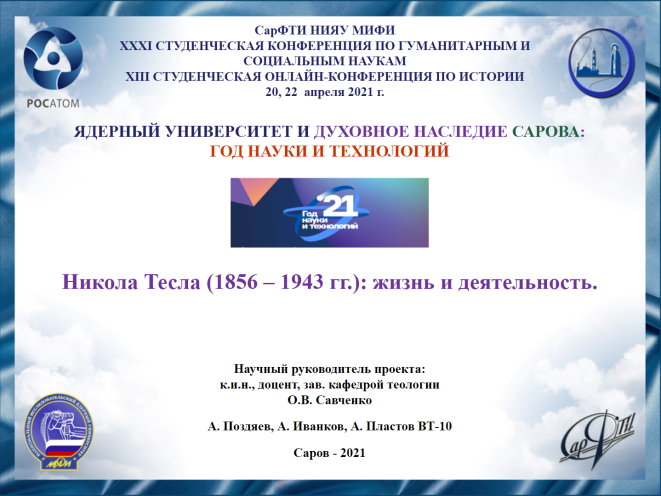 Слайд 1Добрый день!Мы представляем доклад об основных этапах жизни и деятельности Николы Теслы.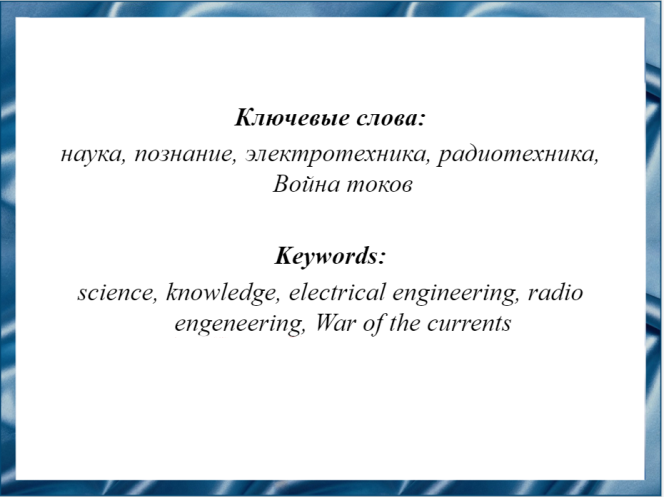 Слайд 2Актуальность нашей работы состоит в том, что многие изобретения Николы Теслы были весомыми для развития науки, и без них технический прогресс не совершил бы столь большие прорывы.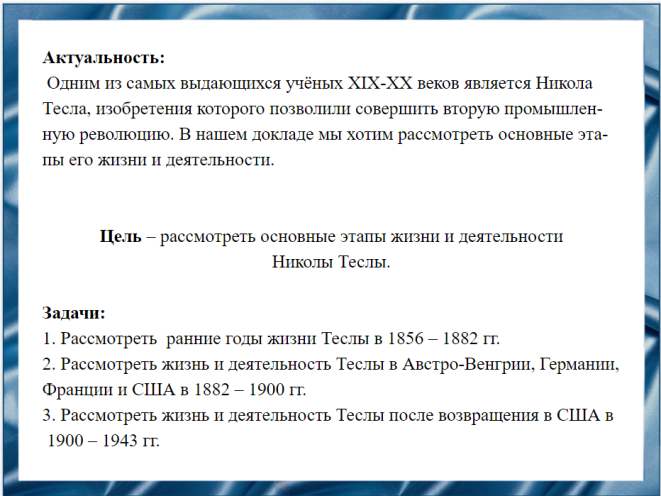 Слайд 3Наша цель – рассмотреть основные этапы жизни и деятельности Николы Теслы.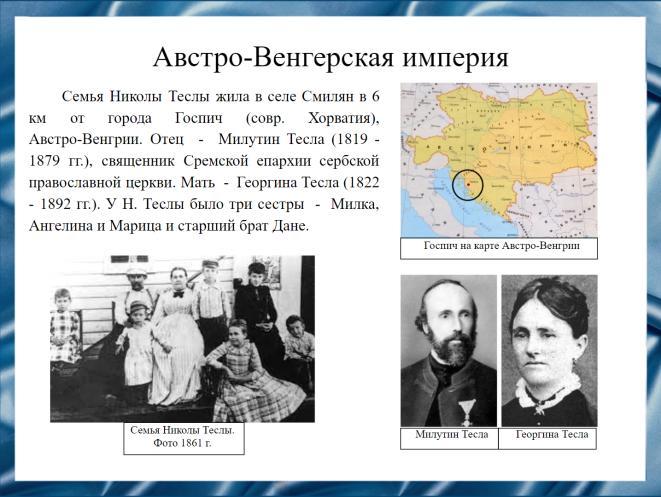 Слайд 4Семья Николы Теслы жила в селе Смиляны в 6 км от города Госпич, Австро-Венгерской империи. Отец - Милутин Тесла, священник Сремской епархии сербской православной церкви. Мать - Георгина Тесла. У Николы Теслы было три сестры - Милка, Ангелина, Марица и брат Дане.Первый класс начальной школы Никола Тесла закончил в Смилянах. В 1862 году семья Николы Теслы переехала в Госпич, где юноша завершил оставшиеся три класса начальной школы, а затем и трёхлетнюю нижнюю реальную гимназию, именно в ней будущий изобретатель получил первые знания об электричестве. 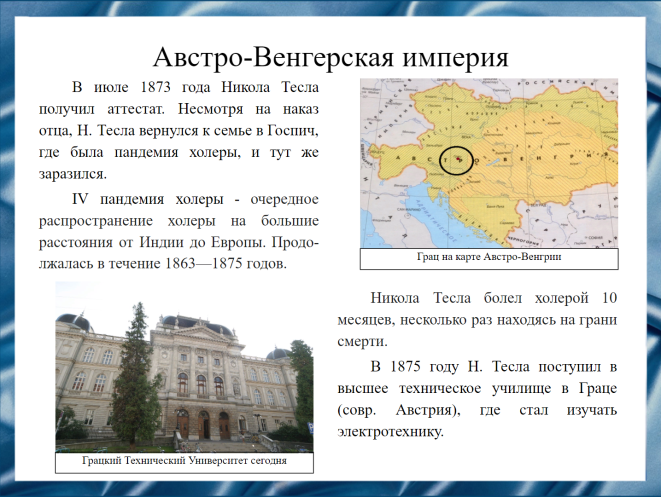 Слайд 5В 1873 году Никола Тесла получил аттестат. Несмотря на наказ отца, Никола Тесла вернулся к семье в Госпич, где была эпидемия холеры, и тут же заразился.В 1875 году Никола Тесла поступил в Грацкий Технический университет. Учёба ему очень нравилась. Наблюдая за работой машины Грамма, Никола Тесла пришёл к мысли о несовершенстве машин постоянного тока, однако профессор Яков Пешль подверг его идеи критике, перед всем курсом прочитав лекцию о неосуществимости использования переменного тока в электродвигателях.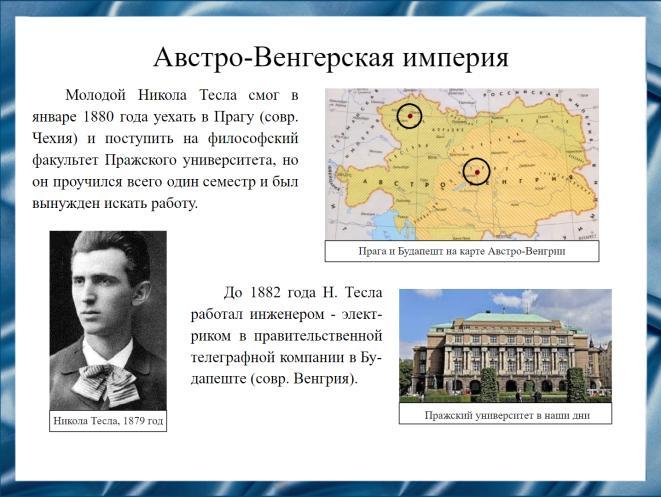 Слайд 6После смерти отца Никола Тесла устроился преподавателем в реальную гимназию в Госпиче. Но эта работа его не устраивала.В январе 1880 года Никола Тесла уехал в Прагу и поступил в Пражский университет, где проучился всего один семестр и был вынужден искать работу. До 1882 года Никола Тесла работал инженером-электриком в правительственной телеграфной компании в Будапеште, которая занималась проведением телефонных линий и строительством центральной телефонной станции.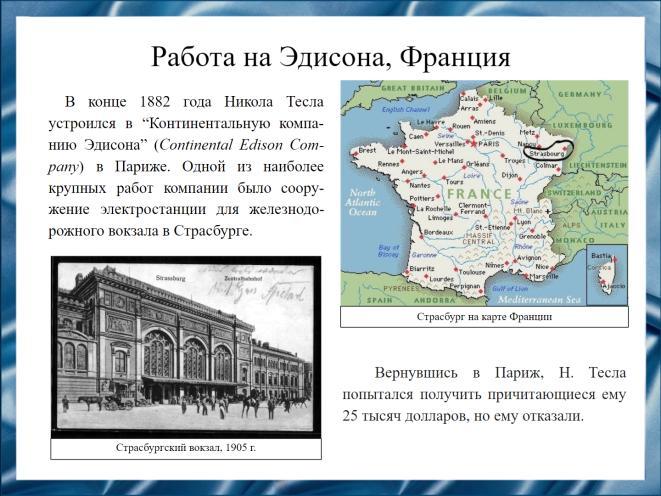 Слайд 7В 1882 году Никола Тесла устроился в «Continental Edison Company» в Париже. В начале следующего года компания направила изобретателя в Страсбург для решения ряда рабочих проблем, возникших при монтаже осветительного оборудования новой железнодорожной станции в Страсбурге. К следующему году работы на Страсбургской железнодорожной станции были закончены, и Н. Тесла вернулся в Париж, ожидая от компании премию в 25 тысяч долларов. Однако, ему отказали, и инженер уволился.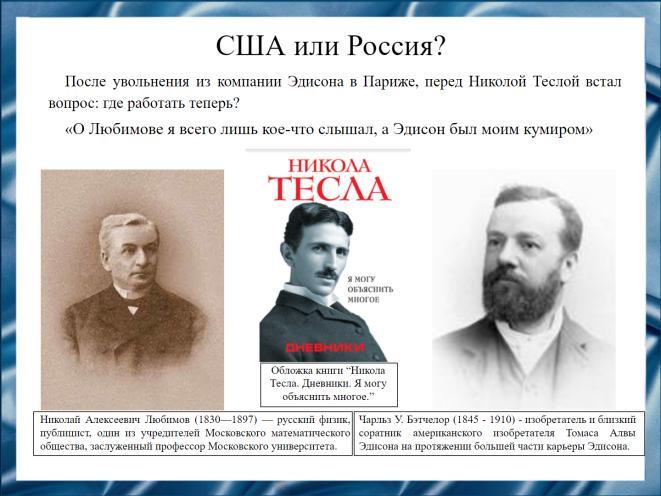 Слайд 8После увольнения Никола Тесла задался вопросом: где работать теперь?От Алексея Жаркевича поступило предложение переехать в Москву и было получено рекомендательное письмо к профессору Московского университета Николаю Алексеевичу Любимову.С другой стороны, от Чарльза Бэтчелора поступило предложение переехать в Нью-Йорк на работу непосредственно к Томасу Эдисону.“Я оказался между двух соблазнов, - писал Тесла в своём дневнике “Я могу объяснить многое”, - Россия манила меня гораздо больше, чем Америка, потому что это была хоть и незнакомая, но все же не чужая мне страна. Но, с другой стороны, Эдисон привлекал меня больше профессора Любимова. О Любимове я всего лишь кое-что слышал, а Эдисон был моим кумиром”.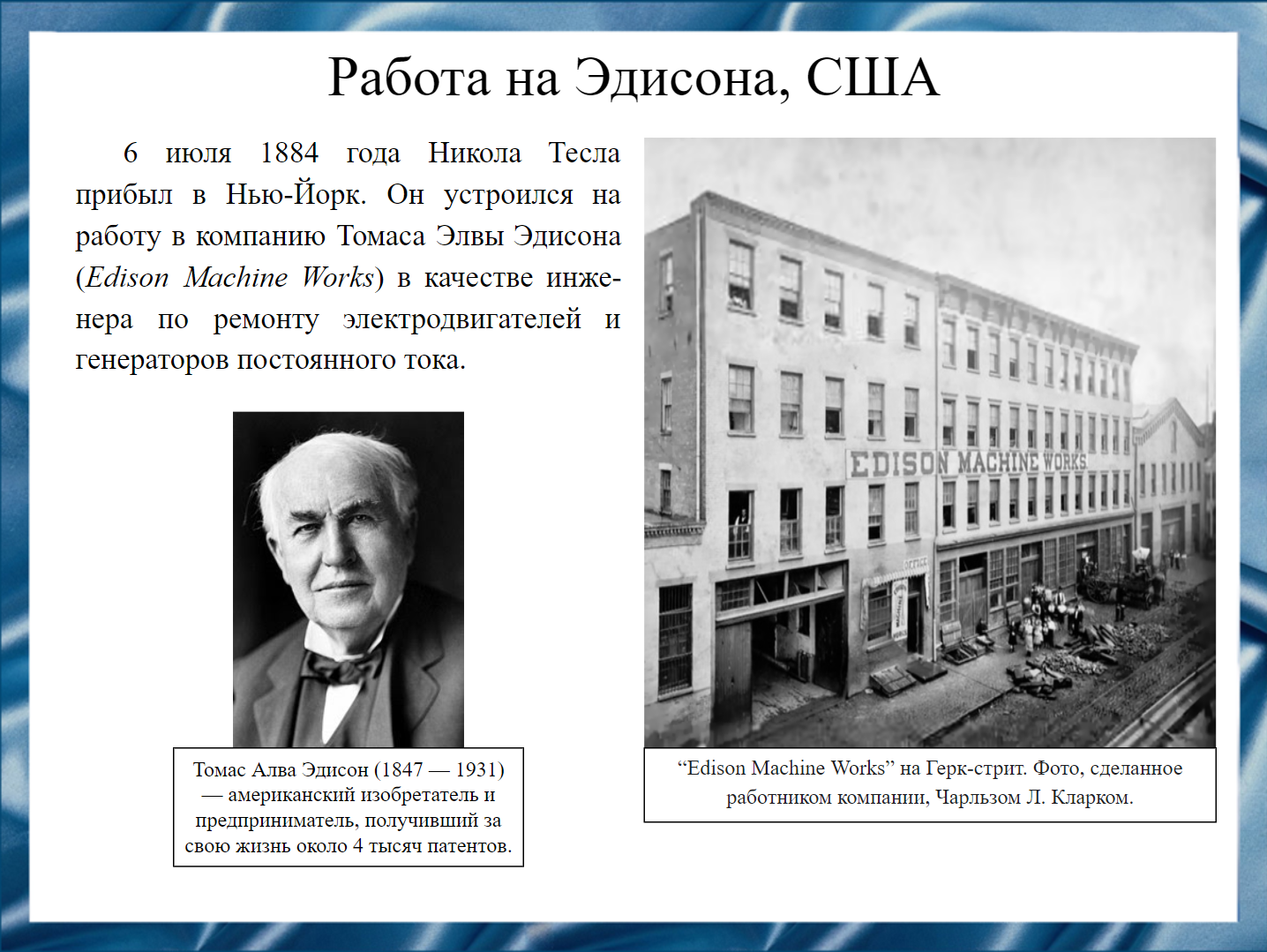 Слайд 9В 1884 году Тесла прибыл в Нью-Йорк. Он устроился на работу в компанию Томаса Элвы Эдисона (Edison Machine Works) в качестве инженера по ремонту электродвигателей и генераторов постоянного тока.Томас Эдисон холодно воспринимал идеи Николы Теслы и открыто высказывал неодобрение направлением личных изысканий изобретателя. В следующем году Эдисон пообещал Н. Тесле 50 тысяч долларов, если тот сможет конструктивно улучшить электрические машины постоянного тока. Никола Тесла активно взялся за работу и вскоре представил 24 разновидности машины Эдисона. Одобрив все улучшения, в ответ на вопрос о вознаграждении Томас Эдисон отказал юному изобретателю, заметив, что тот пока плохо понимает американский юмор. Никола Тесла немедленно уволился.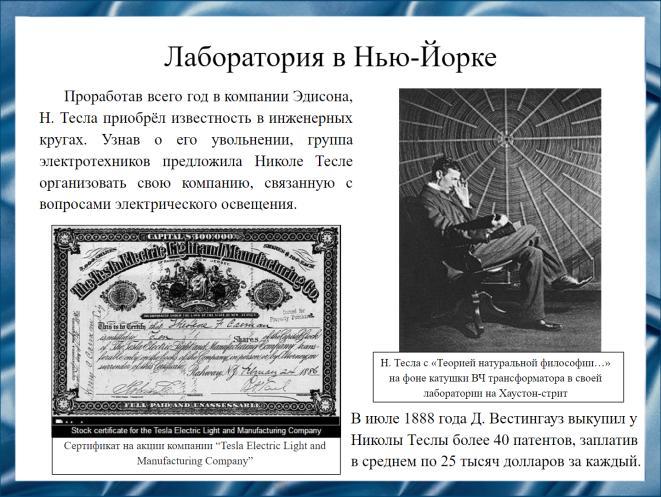 Слайд 10Проработав всего год в компании Т. Эдисона, Н. Тесла приобрёл известность в инженерных кругах. Узнав о его увольнении, группа электротехников предложила Николе Тесле организовать свою компанию, связанную с вопросами электрического освещения.В 1886 году с осени и до весны изобретатель вынужден был перебиваться на подсобных работах. В этот период он подружился с инженером Брауном, который смог уговорить своих знакомых оказать финансовую поддержку Николе Тесле. В апреле 1887 года созданная на эти деньги «Tesla Electric Light and Manufacturing Company» начала заниматься обустройством уличного освещения дуговыми лампами. Под офис своей компании в Нью-Йорке Никола Тесла снял дом на Пятой авеню неподалёку от здания, занимаемого компанией Эдисона. Между двумя компаниями развязалась конкурентная борьба, известная под названием «Война токов».В июле 1888 года американский промышленник Джордж Вестингауз выкупил у Николы Теслы более 40 патентов, заплатив в среднем по 25 тысяч долларов за каждый. Д. Вестингауз также пригласил изобретателя на должность консультанта на заводах в Питтсбурге, где разрабатывались промышленные образцы машин переменного тока. Работа не приносила изобретателю удовлетворения, мешая появлению идей. Несмотря на уговоры Джорджа Вестингауза, через год Н. Тесла вернулся в лабораторию в Нью-Йорке.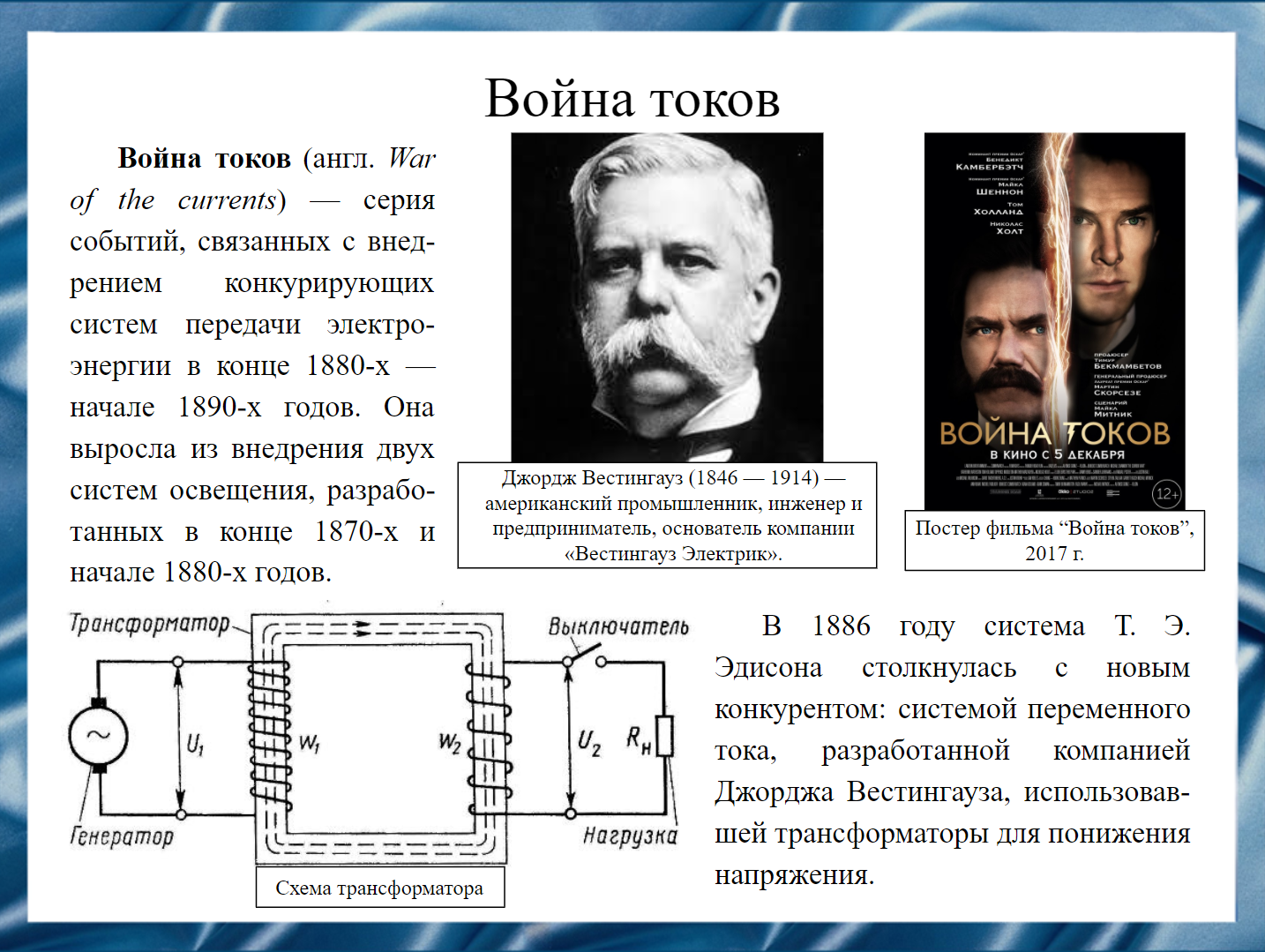 Слайд 11Война токов — серия событий, связанных с внедрением конкурирующих систем передачи электроэнергии в 1880-х — 90-х годах. В 1886 году система Томаса Эдисона, использовавшая постоянный ток для освещения, столкнулась с новым конкурентом: системой переменного тока, разработанной компанией Джорджа Вестингауза под руководством Николы Теслы, которая использовала трансформаторы для понижения напряжения, из-за чего стало возможным применение переменного тока для освещения закрытых помещений. Использование высокого напряжения в системах переменного тока позволило передавать энергию на большие расстояния. Так как использование переменного тока быстро распространялось, в начале 1888 года компания «Edison Electric Light Company» заявила, что высокое напряжение, используемое в системах переменного тока, является опасным, а сама конструкция нарушает патенты, стоящие за системой постоянного тока.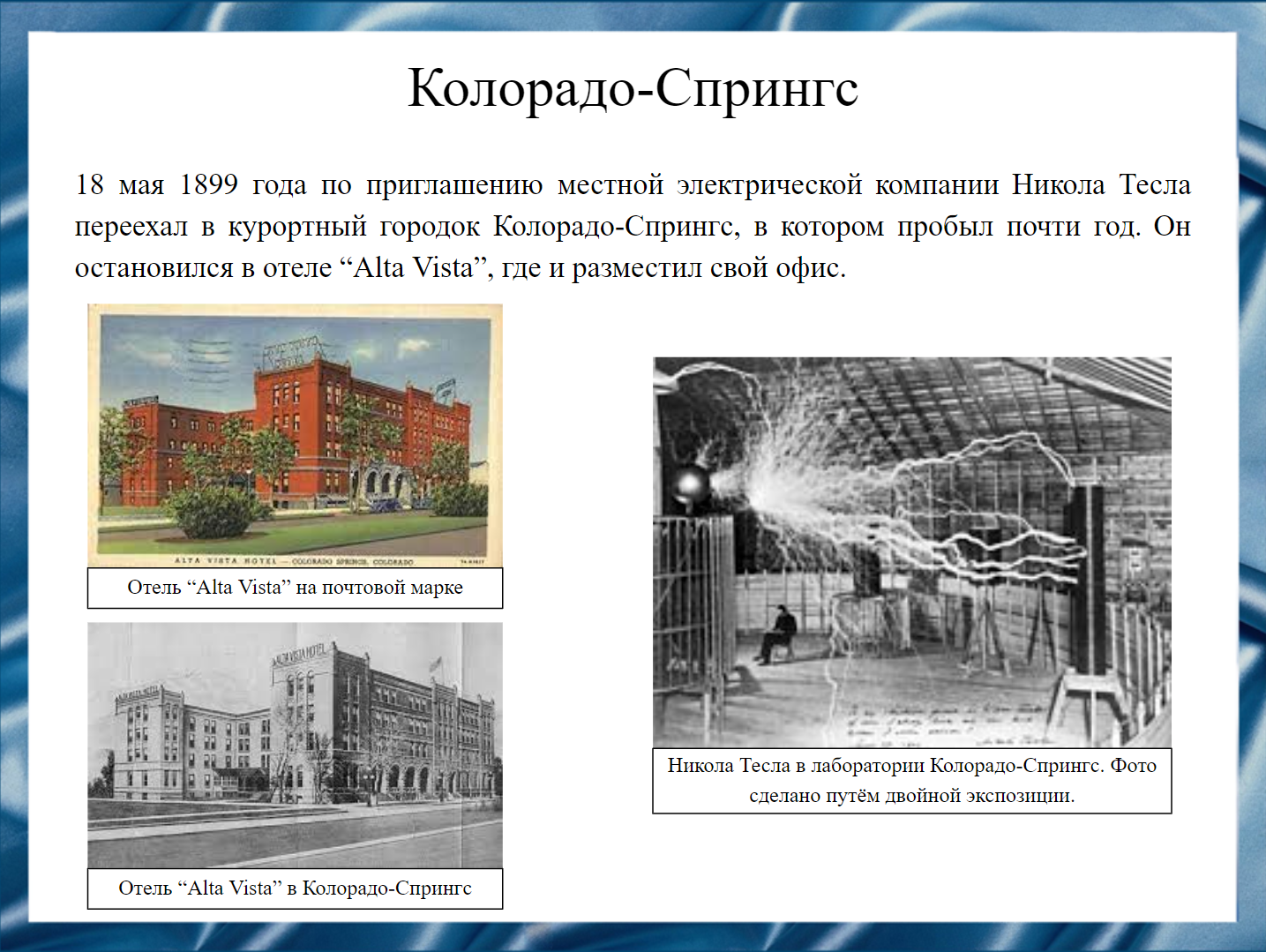 Слайд 12В 1899 году по приглашению местной электрической компании Никола Тесла переехал в курортный городок Колорадо-Спрингс, в котором пробыл почти год. Он остановился в отеле «Alta Vista», где и разместил свой офис.В конце июля Никола Тесла уже проводил эксперименты в обстановке полной секретности, допуская в свою лабораторию только своих помощников. Он проводил опыты ночью вследствие доступности электрической энергии, которую получал от городской электрической компании.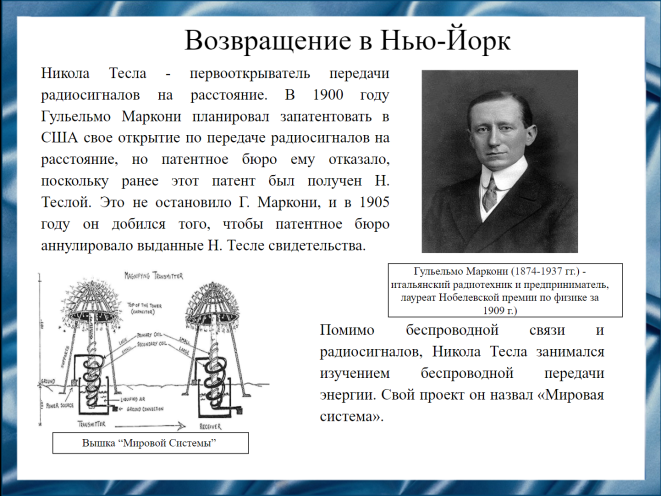 Слайд 13Никола Тесла - первооткрыватель передачи радиосигналов на расстояние. В 1900 году Гульельмо Маркони планировал запатентовать в США открытие по передаче радиосигналов на расстояние, но получил отказ, поскольку ранее этот патент был получен Н. Теслой. Это не остановило Маркони, и в 1905 году он добился, чтобы патентное бюро аннулировало выданные Тесле свидетельства. Помимо беспроводной передачи связи и радиосигналов, Тесла занимался изучением беспроводной передачи энергии. Свой проект он назвал «Мировая система».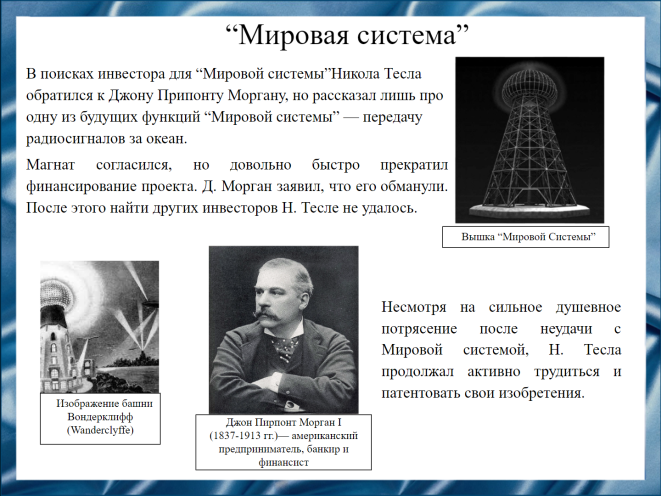 Слайд 14В поисках инвестора Никола Тесла обратился к Джону Моргану, но рассказал лишь про одну из будущих функций “Мировой системы” — передачу радиосигналов за океан. Промышленный магнат согласился, но быстро прекратил финансирование проекта. Глядя на фундамент, он обнаружил, что башня в первую очередь предназначена для чего-то еще, а не для передачи радиосигналов. Джон Пирпонт Морган заявил, что его обманули. После найти других инвесторов Н. Тесле не удалось.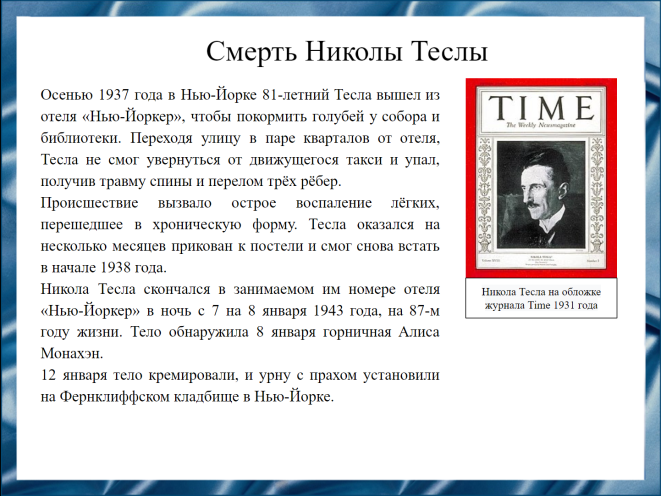 Слайд 15В 1937 году в Нью-Йорке 81-летний Тесла вышел из отеля «Нью-Йоркер», чтобы покормить голубей у собора и библиотеки. Переходя улицу в паре кварталов от отеля, Тесла не смог увернуться от движущегося такси и упал, получив травму спины и перелом трёх рёбер.Происшествие вызвало острое воспаление лёгких. Тесла оказался на несколько месяцев прикован к постели и смог снова встать в начале 1938 года.Никола Тесла скончался в занимаемом им номере отеля «Нью-Йоркер» в ночь с 7 на 8 января 1943 года, на 87-м году жизни. Тело обнаружила 8 января горничная.12 января тело кремировали, а урну с прахом установили на Фернклиффском кладбище в Нью-Йорке.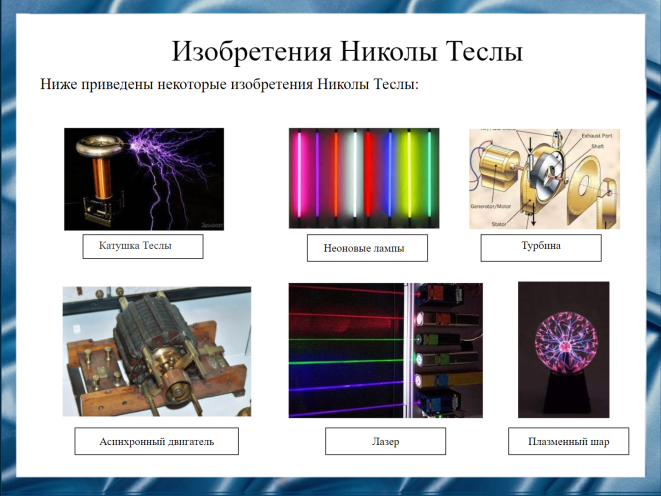 Слайд 16Ниже приведены некоторые из важнейших изобретений Николы Теслы: переменный ток, двигатель переменного тока, катушка Теслы, радио, неоновые лампы, асинхронный двигатель, электродинамическая индукционная лампа, дистанционное управление, беспроводные коммуникации, лазер, плазменный шар.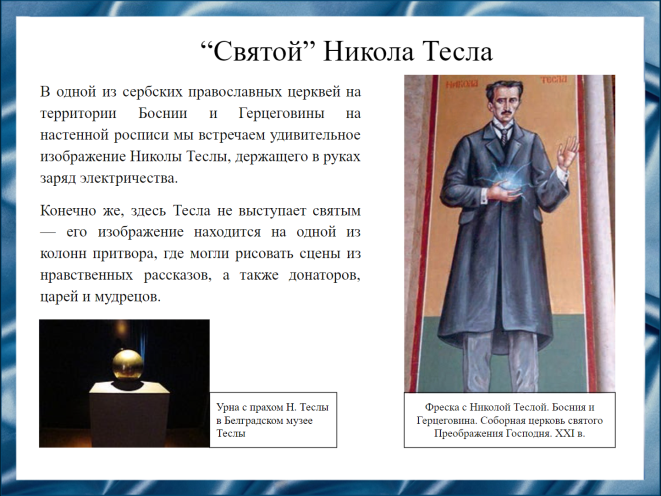 Слайд 17В одной из сербских православных церквей на территории Боснии и Герцеговины на настенной росписи мы встречаем удивительное изображение Николы Теслы, держащего в руках заряд электричества.Конечно же, здесь Тесла не выступает святым — его изображение находится на одной из колонн притвора, где могли рисовать сцены из нравственных рассказов, а также царей и мудрецов.Однако сербы хотели захоронить прах Теслы в Белграде и в итоге урна с его прахом была перенесена в Музей Теслы в Белграде.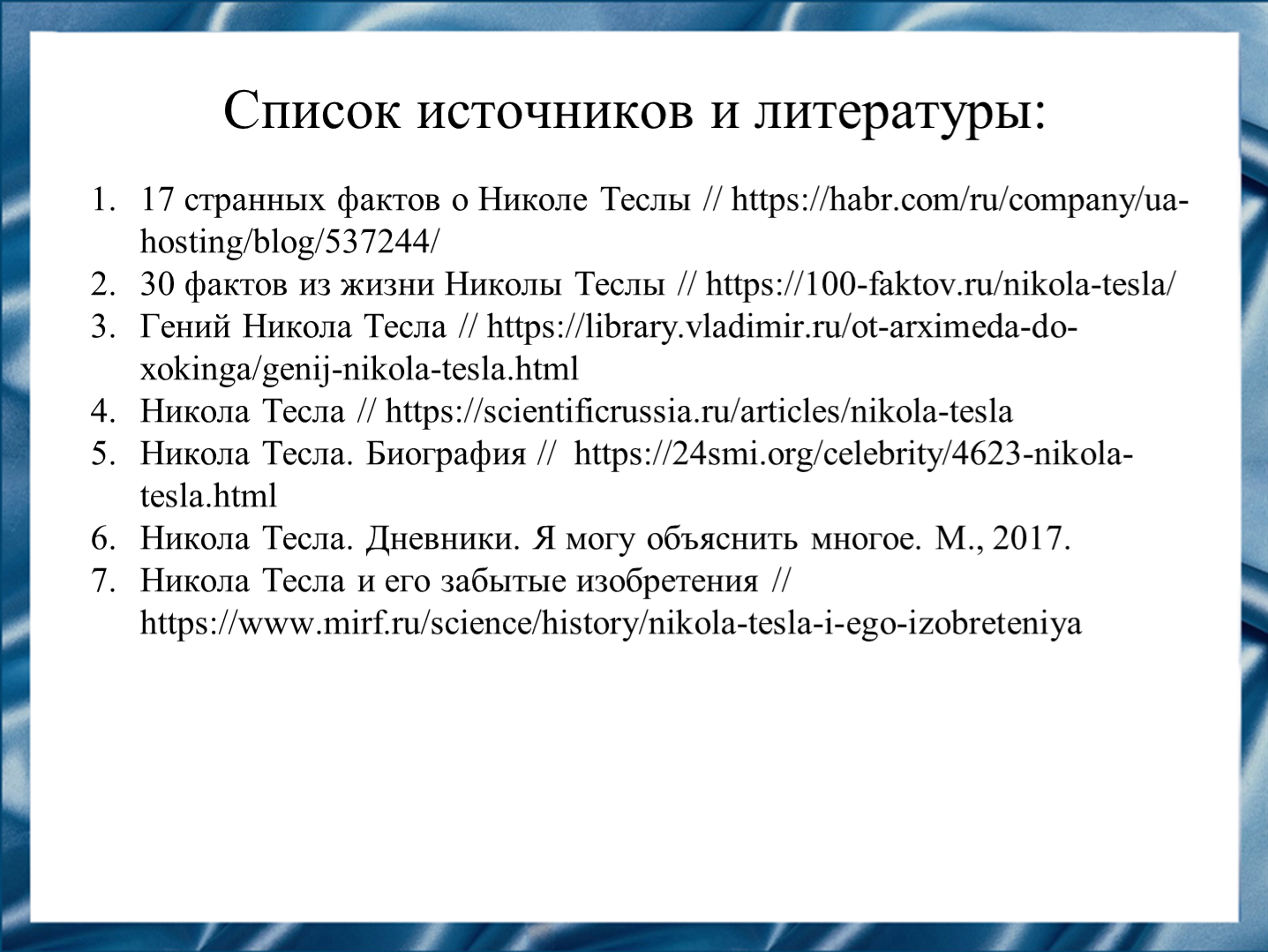 Слайд 18Наш доклад основывается на данных источниках и литературе.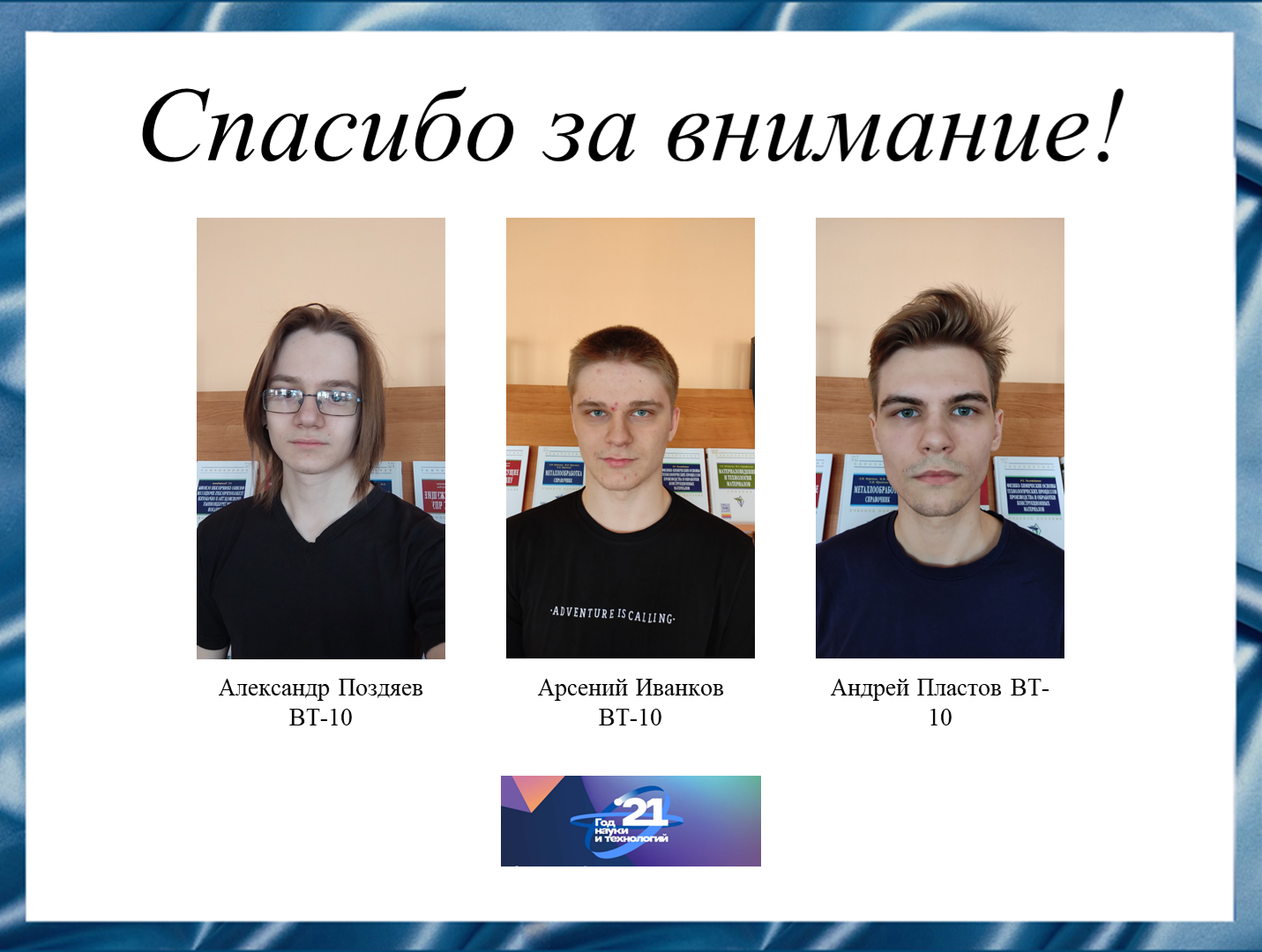 Слайд 19Спасибо за внимание!Резюме для СМИНикола Тесла - виднейший изобретатель в области электротехники и радиотехники, учёный, инженер, физик.Личность и деятельность Николы Теслы всегда вызывали повышенный интерес общества. Им интересуются как учёные, так и обычные люди, которым интересна его жизнь, его вклад в науку и историю. В память о Николе Тесле сняты фильмы “Война токов”, “Тесла”, “Властелин мира. Никола Тесла”.Особое значение для понимания личности и научного мировоззрения Николы Теслы имеют его собственный дневник “Я могу объяснить многое” и оценки и характеристики его современников и историков, изучавших его жизнь.В своей работе мы обратили внимание на основные вехи его биографии и его вклад в научную деятельность.